УДК ХХХ.ХХХИССЛЕДОВАНИЕ МЕТОДОВ И ТЕХНОЛОГИЙ Имя Отчество Фамилия Имя Отчество Фамилия Научный руководитель – к.т.н., доцент Имя Отчество Фамилия *при наличииТекст аннотации. Текст аннотации. Текст аннотации. Текст аннотации. Текст аннотации. Текст аннотации. Текст аннотации (3-6 предложений).Ключевое слово, ключевое слово, ключевое слово.RESEARCH OF METHODS AND TECHNOLOGIES Name Patronymic Surname Name Patronymic SurnameThe text of the abstract. The text of the abstract. The text of the abstract. The text of the abstract. The text of the abstract. The text of the abstract. Text abstract (3-6 sentences).Keyword, keyword, keyword.ВведениеОсновной текст статьи. Основной текст статьи. Основной текст статьи. Основной текст статьи. Основной текст статьи [1].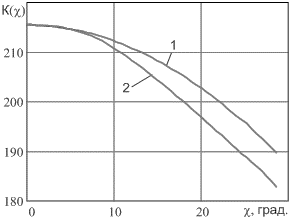 Рис. 1. Наименование рисунка,				(1)Таблица 1 – Название таблицыЗаключениеОсновной текст статьи. Основной текст статьи. Основной текст статьи. Основной текст статьи. Основной текст статьи [5-7]. БИБЛИОГРАФИЧЕСКИЙ СПИСОКDetlev W. Gross Partial Discharge Mea surement and Monitoring on Rotating Machines // IEEE Int. Sym. On Elect. Insul, Boston MAUSA, April 7-10, 2002. – P. 33-41.Федер Е. Фракталы: пер. с англ. – М.: Мир, 1991. – 254 с.Сведения об авторах:Иванов Иван Иванович – Южный федеральный университет; Институт нанотехнологий, электроники и приборостроения; e-mail: ivanov@mail.ru; 347922, г. Таганрог, ул. Шевченко, д.2, корп. Е; тел.: +70000000000; кафедра электрогидроакустической и медицинской техники; к.т.н., доцентIvanov Ivan Ivanovich – Institute of Nanotechnology, Electronics and Instrumentation, Southern Federal University; e-mail: ivanov@mail.ru; 2, Shevchenko str., Е building, Taganrog, 347922; phone: +70000000000, the department of Electrohydroacoustic and Medical Technology, cand. of eng. sc., associate professor.До тренировкиДо тренировкиДо тренировкиДо тренировкиПосле тренировкиПосле тренировкиПосле тренировкиПосле тренировки№Параметр 1, %Параметр 1, %Параметр 1, %№ Параметр 2, %Параметр 2, %Параметр 2, %№111222333№ 11122233317253591795977